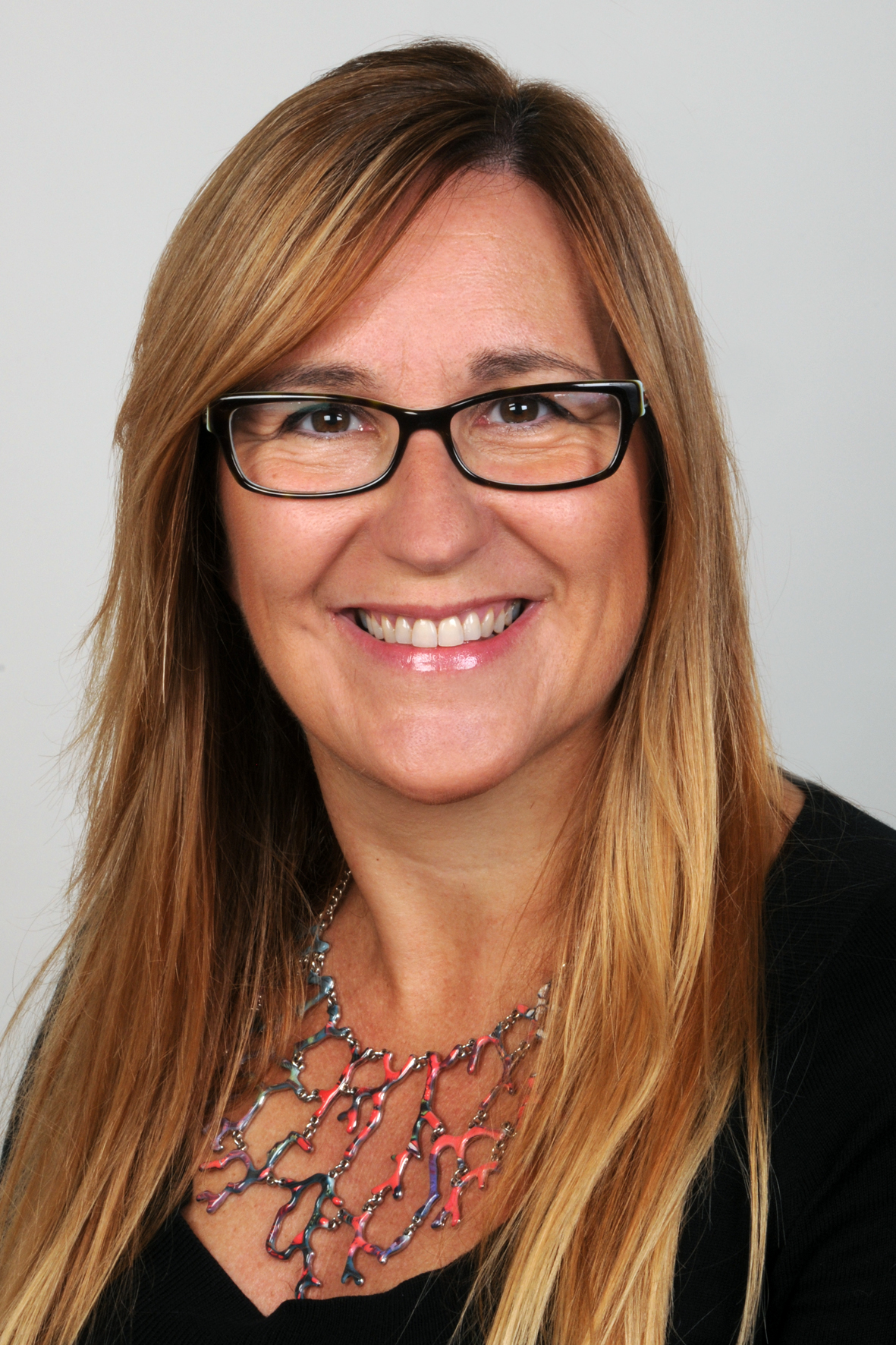 Ana ZenclussenMagdeburg, Germanyana.zenclussen@med.ovgu.deAna Zenclussen is a Biochemist who obtained her PhD in Reproductive Immunology from the University of Buenos Aires (Argentina). After postdoctoral training at the Charité, Berlin, Germany with fellowships from the DAAD and the Alexander von Humboldt Foundation, she became a Professor for Experimental Obstetrics and Gynecology at the Medical Faculty, Otto-von-Guericke University, Magdeburg, Germany. In 2019, she was appointed as Full Professor at the University of Leipzig and Head of the Immunology Department at the Helmholtz Institute for Environmental Research. In 2002, she was distinguished with the New Investigator Award from the ASRI. Her main focus of research is the immunology of pregnancy. Her laboratory was pioneer in understanding the role of regulatory T cells on pregnancy establishment and maintenance. Additionally, the group of Prof. Zenclussen addressed the modulation of immune-mediated responses by pregnancy hormones. By working with animal models and in vitro systems they further contributed to unravel the participation of uterine mast cells and uterine NK cells in uterine angiogenesis. Current research projects aim to reveal immune mechanisms underlying pre-term birth and prematurity. Within these projects, the main focus is to understand the regulation and the therapeutic potential of regulatory T cells and IL-10 producing B cells. Ana Zenclussen has published more than 120 articles in peer-reviewed Journals. Her 2005 paper on Treg (Am J Pathol) belongs to the most cited papers in the field and was scored at third place in the ranking of most cited German scientists working in reproductive sciences (Labor Journal). She has so far tutored 14 PhD and 11 MD thesis. Dr. Zenclussen is member of AAI, ASRI, SR and the German Association of Immunologists as well as honorable member oft he Argentinean Society for Biology. Ana Zenclussen serves as Academic Editor for Scientific Reports and Frontiers in Immunology and also as Reviewer for important Journals. 